11AC 600Mbps  Wireless USB AdapterWL-700RXS-BT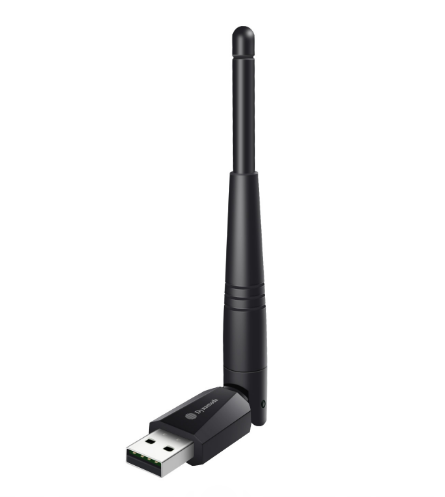 DescriptionThe exciting WL-700-ART-AC3 is a new generation of high performance, 802.11ac USB wireless adapters that's ideal for the next generation of applications including 4K HD streaming, online gaming as well as super-fast web browsing and other Internet activities.Featuring a high-gain antenna that provides additional transmit and receive WiFi power compared with lesser models, the WL-700-ART-AC3 is ideal for Windows(tm) and Mac(tm) OS X operating systems with total Plug n' Play setup.FeaturesDual-band 802.11AC WiFiAutomatic 2.4Ghz or 5Ghz for less congestionSuper-fast, up to 600Mbps WiFi performanceIntegral, high-gain antenna for better connectionsIdeal for the latest Broadband routers and Mesh WLANsPlug n' Play for Windows(tm), Mac(tm) OS X and Linux(tm)SPECIFICATIONSWIFI FeatureWIFI FeatureStandardsIEEE 802.11ac,IEEE 802.11a, IEEE 802.11n, IEEE 802.11g, IEEE 802.11bWireless Signal Rates WithAutomatic Fallback 11ac: Up to 433Mbps(Dynamic)11n: Up to 150Mbps (Dynamic) 11g: Up to 54Mbps (Dynamic) 11b: Up to 11Mbps (Dynamic)ChipsetRTL8811CUFrequency Range 2.4-2.4835GHz/5.15-8.825GHzWireless Transmit Power 20dBm (EIRP)Modulation Type DBPSK,DQPSK,CCK, OFDM, 256QAMReceiver Sensitivity433M: -61dBm@10% PER150M: -72dBm@10% PER54M: -72dBm@10% PER11M: -85dBm@8% PERWork ModeAd-Hoc Infrastructure Wireless SecurityWPS,64/128bit WEP,WPA/WPA2,WPA-PSK/WPA2-PSK(TKIP/AES)Support OperatingSystemWindows VISTA/Win7/Win8/Win8.1/Win10/Linux/MacintoshHardware FeatureHardware FeatureInterfaceUSB2.0 Hi-Speed connectorAntenna TypeFixed  antenna Antenna Gain3dBiDimensions 37.5*18*13mmOtherOtherPackage Content1PCS OF  USB adapter1PCS OF Setup CD（include User Manual）Operating Temperature 0°C~40°C Storage Temperature -20°C~60°C Relative Humidity 10% ~ 90%, non condensationStorage Humidity 5%~95% non-condensing